Anlage 6 zum Betreuungsvertrag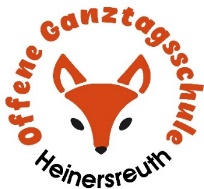 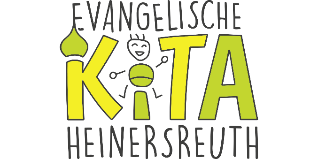 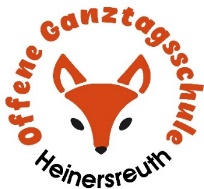 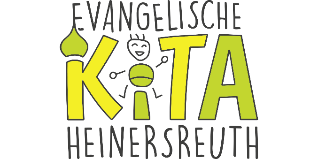 Einwilligungserklärungen zur
Benutzung öffentlicher/privater Verkehrsmittel Diese Anlage ist Bestandteil des Betreuungsvertrags vom 	Name des Kindes: 	 Mit der Benutzung öffentlicher Verkehrsmittel bin ich/sind wir einverstanden.		 nicht einverstanden.…………………………………………		……………………………………………………………………………….Ort, Datum				Unterschrift der Personensorgeberechtigten					……………………………………………………………………………….					Unterschrift der Personensorgeberechtigten	 Mit der Beförderung in privaten Verkehrsmitteln bin ich/sind wir einverstanden.		 nicht einverstanden.…………………………………………		……………………………………………………………………………….Ort, Datum				Unterschrift der Personensorgeberechtigten					……………………………………………………………………………….					Unterschrift der Personensorgeberechtigten	…………………………………………		……………………………………………………………………………….Ort, Datum				Unterschrift der Personensorgeberechtigten					……………………………………………………………………………….					Unterschrift der Personensorgeberechtigten	Erläuterung:  Grundsätzlich werden die Personensorgeberechtigten vor jeder einzelnen Aktion/jedem Ausflug gesondert informiert!
Diese Einverständniserklärung kann mit Wirkung für die Zukunft jederzeit schriftlich widerrufen werden. 
Bei Änderungen ist diese Anlage neu zu vereinbaren und mit den Unterschriften beider Vertragspartner 
zu versehen.